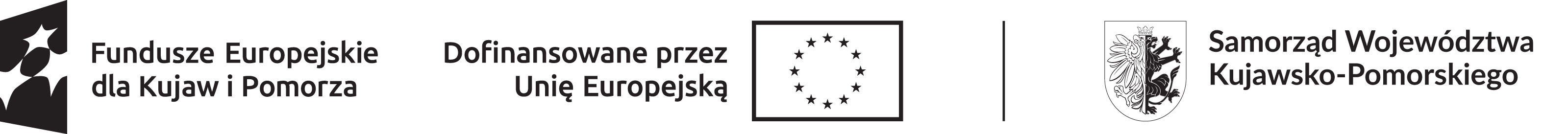 ………………………………                                                        Lipno, dnia……….………........      (nazwisko i imię bezrobotnego)…………………………….  (Data urodzenia )                                                                       		Powiatowy Urząd Pracy                                                                        		ul. Okrzei 7B………………………........                                      	87-600 Lipno        (Adres zamieszkania)………………………........    (numer telefonu kontaktowego)Wyrażam zgodę na przelewanie stypendium z tytułu odbywania stażu na moje konto osobiste, nr :                                                 (podać dokładny, 26 cyfrowy numer konta)które posiadam w Banku…………………………………………………………………..……….                                                                                      (podać dokładną nazwę banku)                                                                                               ………..…………………………                                      (podpis bezrobotnego)………………………………………(data, pieczątka służbowa i podpis pracownika PUP)Osoby odbywające staż u pracodawcy nie muszą stawiać się w budynku Powiatowego Urzędu Pracy celem odbioru stypendium w kasie. Należy tylko spełnić następujące warunki:Otworzyć konto osobiste w Banku,Wyrazić pisemna zgodą na przelewanie stypendium na konto, podając czytelnie numer konta.